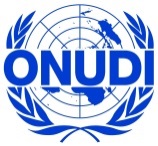 ORGANISATION DES NATIONS UNIES POUR LE DEVELOPMENT INDUSTRIELTERMES DE REFERENCE POUR LE PERSONNEL RECRUTE SOUS ACCORD DE SERVICE INDIVIDUEL (ISA)SAP ID 130034CONTEXTE ORGANISATIONNELL'Organisation des Nations Unies pour le développement industriel (ONUDI) est une institution spécialisée des Nations Unies. Elle a pour mission de promouvoir et d'accélérer la croissance industrielle durable des pays en voie de développement et des économies en transition et d'œuvrer à l'amélioration des conditions de vie des pays les plus pauvres dans le monde en mobilisant ses ressources et ses compétences internationales.La Division de l'élaboration des programmes et de la coopération technique (PTC) est chargée de fournir des services de coopération technique portant sur les questions technologiques et économiques. Au sein de PTC, le mandat de la branche des services de l'appui au secteur privé et à la promotion des investissements et de la technologie (BIT) est de renforcer la contribution au développement industriel du secteur privé comme moteur de la croissance pour la réduction de la pauvreté. L’unité des Clusters and Business Linkages (BIT / CBL) fournit une assistance dans la conception et la mise en œuvre des stratégies et des initiatives visant à promouvoir des systèmes économiques locaux offrant aux entreprises un réseau de collaboration pour renforcer leurs capacités et améliorer leur accès aux ressources et aux marchés dans un environnement institutionnel favorable. L'unité soutien également les partenariats d'affaires entre les grandes entreprises et les petits fournisseurs ainsi que leur intégration dans les chaînes de valeur nationales et mondiales, et assure la promotion de stratégies d'affaires basées sur la responsabilité sociale des entreprises.CONTEXTE DU PROJETL'objectif du projet, financé par l'UE avec le co-financement alloué par la Coopération italienne, est de favoriser la coopération entrepreneuriale dans les industries culturelles et créatives, notamment par la promotion d'initiatives pilotes prometteurs démontrant contribution à la croissance inclusive dans la région MENA. Le projet vise donc à démontrer le potentiel de développement national et régional des industries culturelles et créatives dans le sud de la Méditerranée, ouvrant ainsi la possibilité grâce à la réplication adéquate et un soutien plus large à l'échelle des institutions financières de promouvoir de nouvelles possibilités d'emploi et la croissance inclusive dans la région.Le projet des Industries Créatives et Culturelles (CCI) ciblera le secteur de la décoration maison / articles pour la maison, qui comprend les meubles, textiles, céramique, travail du bois, des produits en cuir, etc. afin d'obtenir une gamme complémentaire de produits et permettre une approche créative qui sera enraciné dans le patrimoine culturel (par exemple, les couleurs, les modèles, les spécificités) de chaque pays cible, démontrant ainsi le caractère unique des produits.

Il est prévu que le programme facilitera le développement d'un certain nombre de clusters innovants de MPME de la région sud de la Méditerranée (au moins un par pays partenaire) à profiter des opportunités communes résultant de coopération et d'intégration, y compris le renforcement des capacités de renforcer la capacité des institutions locales à fournir des services et une assistance sur mesure. Le projet permettra également d'assurer une forte appropriation par les autorités nationales afin d'intégrer la promotion des clusters et des liens d'affaires dans les cadres de développement du secteur privé national et régional et, potentiellement, de reproduire l'expérience du projet sur ​​une plus grande échelle. Il est prévu que le partenariat public-privé sera renforcée par le moyen d'un dialogue plus intense entre les autorités publiques et les entrepreneurs. En outre, une attention particulière sera accordée à l'établissement de liens d'affaires entre les groupes sud de la Méditerranée et de l'Union européenne et les institutions de soutien ainsi que entre les acheteurs internationaux (détaillants et fabricants) et les fournisseurs locaux pour augmenter l'approvisionnement durable.
Le projet viendra donc compléter et contribuer aux activités en cours financées par l'UE et d'autres bailleurs de fonds dans la région sud de la Méditerranée, en renforçant la compétitivité du secteur privé, et en particulier des MPME dans CCI, en termes d'activité, la performance sociale et environnementale.Les objectifs immédiats de la phase de démarrage du projet sont les suivants : Identification, cartographie et analyse des clusters de CCI en vigueur dans chaque pays partenaire, y compris l'identification des chaînes de valeur par sous-secteur et de tous les acteurs. En tenant compte des études existantes, une analyse des parties prenantes sera également réalisée. Cela implique l'identification des groupes de CCI à être assistés, le développement de la structure de gouvernance du cluster, y compris l'identification des agents de développement du cluster (CDA), la préparation d'une étude de diagnostic, une analyse des forces orientées vers l'action, faiblesses, opportunités et menaces des groupes de CCI .Sélection des clusters à soutenir. Au cours de la démarche décrite ci-dessus l’ONUDI proposera au Comité d’Approbation du Programme (PAC) un mois après son entrée en vigueur, les modalités et les critères de pré- sélection pour être mentionné dans les appels d’offre nationaux. Il est prévu que les critères de sélection seront les même pour chaque pays. Il est prévu que les groupes seront laissés 6 semaines pour répondre à l'appel à manifestation d'intérêt. Il est prévu que l'ONUDI va lancer les appels d’offre nationaux 3 à 4 mois après le début du projet à un moment où un portrait préliminaire des clusters existants dans chacun des pays partenaires sera disponible. Il est prévu que l'ONUDI incitera les pré- sélections nationales à travers les guichets uniques lors du 5ème mois suivant le début du projet et finalisera la sélection par une réunion de PAC six mois après le début du projet.Un rapport initial, y compris l'étude de la cartographie et un plan de travail global détaillant en particulier l'allocation budgétaire et le soutien détaillé prévues au niveau national et régional seront produites pour chaque groupe national sélectionné.Sous la supervision générale du chef de projet de l'ONUDI et en coordination avec l'équipe du siège de l'ONUDI et du personnel sur le terrain dans chacun des pays bénéficiaires, le coordonnateur national du projet sera responsable de la fourniture d'une assistance clé dans la coordination du volet national du projet. Plus précisément, le coordonateur sera responsable des tâches suivantes :COMPÉTENCES REQUISESLes valeurs fondamentales: Intégrité Professionnalisme Respect de la diversité Les compétences de base: Orientation vers les résultats et la reddition de comptes Planification et organisation Communication et la confiance Orientation de l'équipe Souci du client Développement organisationnel et l'innovationEXPERIENCE REQUISE

Etudes: Diplôme universitaire en économie, développement international ou administration des affaires.

Expérience technique et fonctionnelle:Minimum de 5 ans d'expérience principalement dans la gestion de projet / programme (planification de projet, programmation, mise en œuvre et suivi) et l’élaboration des recherches économiques et / ou l'évaluation / prospectionExpérience professionnelle au sein du système des Nations Unies ou des organisations internationales de développement (bilatéral / multilatérales)Une bonne connaissance et de l’expérience professionnelle dans le pays de travail est requiseBonne connaissance de Microsoft OfficeSolides capacités de planification, d’organisation, de coordination et compétences analytiquesConnaissance profonde du développement socio- économique, développement du secteur privé et du développement ruralExpérience dans le développement des MPME / développement économiqueSolides compétences en communication (orale et écrite)La connaissance des industries créatives, du secteur de l'habitat ou des clusters est un atoutLangues: Maîtrise du français et de l’arabe requise. La connaissance d'une autre langue de l'ONU serait un atout.Désignation du poste :Coordinateur National du Projet – Temps Partiel Lieu d’affectation:Domicile/ Bureau de L’ONUDICouverture géographique de la mission:Voyages internes Date d’entrée en vigueur:15 avril 2014Date de fin de contrat:14 octobre 2014Nombre de jours ouvrables:6 mois à Temps Partiel avec possibilité de prolongationMain dutiesDurationLocationExpectedresultsÉtablir et maintenir des contacts avec les homologues concernés et assister l'ONUDI en informant les homologues sur les activités liées au projet, les différentes missions des experts, etc.63 jours ouvrablesTravail à domicile en plus des missions sur le terrainEtablir et maintenir des contacts de collaboration avec les homologues. Fournir une cartographie détaillée des principaux acteurs nationaux et les institutions de soutien dans le secteur de l'industrie créative et le secteur des PME63 jours ouvrablesTravail à domicile en plus des missions sur le terrainFournir une cartographie institutionnelle Assister à la mise en place d'un comité de pilotage du projet national en coordination avec le point focal national, l'Union européenne et l'ONUDI63 jours ouvrablesTravail à domicile en plus des missions sur le terrainMise en place du Comité de pilotage Fournir un soutien ainsi que des informations pertinentes aux experts nationaux et internationaux pour l'élaboration d'une cartographie des clusters de l’industrie créative en coordination avec l'équipe du l'ONUDI à Vienne et sur le terrain63 jours ouvrablesTravail à domicile en plus des missions sur le terrainSoutien et contribution aux travaux des experts internationaux 

Fournir et mettre à jour les données et informations nécessaires pour la préparation de la cartographieCoordonner les arrangements logistiques tels que requis par l'ONUDI (Bureau régional/QG-Vienne) pour les missions de cartographie qui seront réalisées par des consultants internationaux63 jours ouvrablesTravail à domicile en plus des missions sur le terrainSoutenir et organiser avec succès les missionsPlanifier, coordonner et assister dans l’organisation des réunions et des visites des experts et des fonctionnaires de l'ONUDI.63 jours ouvrablesTravail à domicile en plus des missions sur le terrainAssurer une parfait coordination et organisation des missions de l’ONUDI Assurer la liaison avec d’autres coordinateurs nationaux des projets dans les pays de la couverture du programme63 jours ouvrablesTravail à domicile en plus des missions sur le terrainLiens établisOrganiser un atelier national pour le lancement du projet et organiser les réunions du comité de pilotage63 jours ouvrablesTravail à domicile en plus des missions sur le terrainAssister dans l’organisation des appels à manifestation d’intérêt  pour les clusters qui seront soutenus par le projet suite à la réalisation de la cartographie63 jours ouvrablesTravail à domicile en plus des missions sur le terrainUn soutien de qualité est fourni dans l’organisationAssister dans l'organisation de la cérémonie régionale de lancement du projet 63 jours ouvrablesTravail à domicile en plus des missions sur le terrainUn soutien de qualité est fourni dans l’organisationToute autre tâche liée à la gestion de projet, administration, etc.63 jours ouvrablesTravail à domicile en plus des missions sur le terrainFaciliter la gestion de projet tout au long du projetEffectuer des rapports mensuels aux responsables de projet de l'ONUDI et préparer les comptes rendus de réunions reliées au projet.63 jours ouvrablesTravail à domicile en plus des missions sur le terrainSoumission des rapports et comptes rendus de réunions, dans les délais.